Урок 3Ввод информации в память компьютера. 
Клавиатура. Группы клавиш.
Практическая работа №1. Знакомство с клавиатурой.Цели урока:  закрепить знания учащихся об устройстве компьютера;  познакомить учащихся с различными устройствами ввода информации в компьютер;  изучить клавиатуру - важнейшее устройство ввода информации в компьютер.Основные понятия:  устройства ввода информации;   клавиатура;   группы клавиш. 
Ход урока:1) Актуализация и проверка усвоения изученного материала: (8-10 минут).  Визуальная проверка выполнения.  Одному из учеников предлагается на плакате 6 или на настоящем компьютере найти и показать те устройства, которые будут называть его одноклассники.   Наиболее сильному ученику предложить самому назвать и показать основные устройства компьютера.   Задание РТ: №3, с.56 (можно приготовить соответствующий плакат и пригласить одного из учеников для выполнения этого задания к доске). Необходимо, чтобы ученики не только сделали некоторый выбор, но и могли бы его обосновать. Задание РТ: №3, с.56Идеи каких из изображённых приборов были использованы при создании персональных компьютеров? Обведите эти приборы.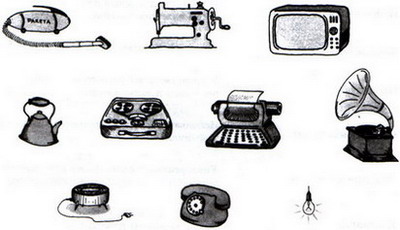   Вопросы №1-4 §2.1.Из каких основных частей состоит компьютер?Как называется устройство обработки информации?Какие вы знаете устройства хранения информации?Что входит в состав аппаратного обеспечения компьютера?  Вопросы №1,2 §2.2 (не следует добиваться того, чтобы ученики дословно перечисляли правила организации своего рабочего места - задача учителя состоит в том, чтобы максимально обеспечить их соблюдение во время работы на компьютере).Какие правила техники безопасности необходимо соблюдать в компьютерном классе?Как правильно организовать свое рабочее место за компьютером?2) Объяснение нового материала: Ввод информации в память компьютера, §2.3. с.69, плакат 7.Человек получает информацию с помощью органов чувств: органов зрения, слуха, вкуса, осязания и обоняния.Виды информации, которые может обрабатывать компьютер: числовая, текстовая, звуковая, графическая и видеоинформация.Устройства ввода информации:числовой и текстовой (клавиатура, сканер);звуковой (микрофон);графической (сканер, цифровые камеры);видеоинформации (цифровые камеры).Клавиатура - важнейшее устройство ввода информации в память компьютера, содержащее внутри микросхемы и др. детали.Группы клавишФункциональные клавиши {F1} - {F12}.Запрограммированы на выполнение определённых действий, их назначение определяется той программой, с которой пользователь работает в данный момент.Символьные (алфавитно-цифровые) клавиши Цифры: 0 1 2 3 4 5 6 и др.Символы: @ № ! $ & * + ( ) = / и др.Русские и латинские буквы: А Щ Ы Ю S Z R G L и др. {Пробел}.С их помощью набирают тексты, арифметические выражения, записывают свои программы.{Пробел} отделяет слова друг от друга.Клавиши управления курсором Курсор - место ввода очередного символа на экране монитора (отмечается мигающей чёрточкой).{←}, {↑}, {→}, {↓} перемещают курсор на одну позицию в заданном направлении.{PageUp} и {PageDown} позволяют листать документ вверх и вниз.{Home} и {End} переводят курсор в начало и конец строки.Специальные Расположены разрозненно, но так, чтобы удобно было нажимать.Выполняют специфические функции.Имеют труднопроизносимые англоязычные названия.{Enter} - завершает ввод команды и вызывает её выполнение; при наборе текста служит для завершения ввода абзаца.{Esc} - обычно для отказа от только что выполненного действия.{Shift}, {Ctrl}, {Alt} - изменяют действия других клавиш.Клавиши дополнительной клавиатуры {NumLock} при включенном индикаторе - "калькулятор", а при выключенном - режим управления курсором.Клавиши управления питанием {Power} - выключает компьютер.{Sleep} - переводит компьютер в "спящий" режим и обратно.{Wake} - включает компьютер.Windows-клавиши- вызывает главное меню.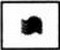 - предназначена для работы с графическим интерфейсом операционной системы Windows.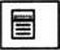   Задание РТ: №7 с.58. (Принять соглашение, как произносить названия тех или иных клавиш).Задание РТ: №7 с.58.Заполните таблицу.3) Домашнее задание:§2.3, §3.11, вопросы.РТ: №6 с.57; №8* с.58; №10 с.61; №11 с.62.Подготовиться к тестированию по изученному материалу.  Замечание: задание №8* с.58 из РТ не носит характер обязательного. Учащиеся, выполнившие его, заслуживают поощрения.4) Практическая работа №1 "Знакомство с клавиатурой".Оказать помощь при выполнении п.3 - при запуске программы Блокнот.Работу считать выполненной, если школьники справились с п.1-7, п.8 носит дополнительный характер.Название клавиши
на английском языкеПроизношение
на русском языкеEsc[эскейп]Enter[энтер]Shift[шифт]Caps Lock[капс лок]Control {Ctrl}[контрл]Alt[альт]Back Space {BS} {←}[бэк спейс]Delete {Del}[делит]Insert {Ins}[инсэрт]Home[хоум]End[энд]Page Up {Pg Up}[пейдж ап]Page Down {Pg Dn}[пейдж даун]Num Lock[нам лок]